КАРТОТЕКАПОПЕВОК, УПРАЖНЕНИЙ И ПАЛЬЧИКОВЫХ ИГР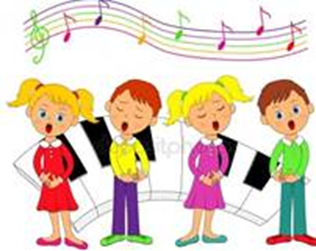 Валеологическая песенки –распевки«Солнышко лучистое»Солнышко лучистое здравствуй, здравствуй,Небо, небо чистое здравствуй, здравствуй,Нежный легкий ветерок здравствуй, здравствуй,Самый лучший мой дружок здравствуй, здравствуй.«Доброе утро!»Доброе утро! (Поворачиваются друг к другу)Улыбнись скорее! (Разводят руки в стороны)И сегодня целый день будет веселее. (Хлопают в ладоши)Мы погладим лобик (Движения по тексту)Носик и щечки,Будем мы красивыми (Постепенно  поднимают руки вверх),Как в саду цветочки (Поворачивают кисти рук вверху)Разотрем ладошки (Движения по тексту)Сильнее, сильнее,А теперь похлопаемСмелее, смелее.Носик мы потрем. Трём, трём, трём. (Тихонько трут крылья носа)Ушки мы пожмём. Жмём, жмём, жмём. (Тихонько пожимают мочки ушей)Улыбнемся сноваБудем все здоровы (Хлопают в ладоши)Трямди —песенкаДети стоят парами лицом друг к другуМаленькие пальчики: трям-трям-трям!Барабанят пальчики: трям-трям-трям!А теперь ладошки: трям-трям-трям!Кулачками постучим: трям-трям-трям!По трям-трямски говорим:Засопели носики: трям-трям-трям!Носики —насосики: трям-трям-трям!А теперь мы улыбнулись,Прыгнули и повернулись.Мы в Трям-трямдии живем,Трямди песенки поем: трям-трям-трям.ЦветочекНа полянке между кочек, от травы зеленых,Потянулся вверх цветочек, хрупкий и веселый.Он от ветра задрожал и листочки вверх поднял.Вот росой умылся, а потом раскрылся!Здравствуй, солнце ясное!Здравствуй день погожий!Я цветок, такой прекрасный,Добрый и хороший!ПросыпайтесьЛадошки просыпайтесь, похлопайте скорей!Ножки просыпайтесь, спляшите веселей!Ушки мы разбудим, лобик разотрем,Носиком пошмыгаем и песенку споем:«Доброе утро! Доброе утро! Доброе утро!Всем, всем, всем!»Дыхательная гимнастикаЛадушки-ладошкиЛадушки-ладошки,звонкие хлопошки.
Мы ладошки все сжимаем –носом правильно вдыхаем.
Как ладошки разжимаем,то свободно выдыхаем.
НасосПо шоссе летят машины - все торопятся, гудят.Мы накачиваем шины, дышим много раз подряд!Ветер северный подул с-с-с-с-с-с-сВсе листочки с липы сдул с-с-с-с-с-сПолетели, закружились у-у-у-у-у-у-уИ на землю опустились ш-ш-ш-ш-ш-шСильный мороз, заморозил наш носНосик погреем, подышим скорее.Отогрели нос, а подбородок замерз.Ладошки погреем, дышим веселее!Мерзнут ножки наши? Весело попляшем!Артикуляционная гимнастика«Язычок проснулся» (толкать язычком в правую и левую щеку);«Язычок, покажись!» (покусать кончик языка);«Зубов не страшись!» (высовывать язык вперед и убирать назад);«Зубы кусаются» (покусать нижнюю и верхнюю губу по всей поверхности);«Губки хохочут» (в улыбке открыть верхние губы);«Губки обижаются» (вывернуть нижнюю губу);«Вкусный язычок» (пожевать язык боковыми губами);«Чистые зубки» (провести языком между верхней губой и зубами и между нижней губой и зубами);«Улыбка» (улыбнуться)Наш забавный язычок- щелк, щелк, щелк, щелк. (Щелкают языком)Зубки чистим мы умело, вправо-влево, вправо-влево. (Показывают, как чистят зубки)Мы нисколько не устали вверх и вниз им двигать стали. (Двигают язычком во рту).Мы как тигры зарычали: Р-р-р-р. (Рычат).Словно пчелки пожужжали Ж-ж-ж-ж-ж. (Жужжат)Ах, как славно поиграли, язычок мы свой размяли!Массаж спины «Дождик»Дождик бегает по крыше кап-кап-кап-капПо веселой звонкой крыше кап-кап-кап-капДома, дома посидите   Бом! Бом! Бом!Бом!Никуда не выходите   Бом! Бом! Бом! Бом!Почитайте, поиграйте Бом! Бом! Бом! Бом!А уйду- тогда гуляйте Бом! Бом! Бом! Бом!Игровой массаж1-я точка: «В гости к бровкам мы пришли, пальчиками их нашли»2-я точка: «Пальчиком нашли мосток, по нему мы скок-поскок»3-я точка: «Опустились чуть-чуть ниже и на пальчики подышим»4-я точка: «Вот мы к шейке прикоснулись и пошире улыбнулись»5-я точка: «Надо ушки растереть, чтобы больше не болеть»6-я точка: «Руки надо растереть, чтобы больше не болеть»7-я точка: «И про спинку не забыть, чтобы стройными нам быть»(Заканчивая массаж, дети говорят):Хотим мы быть веселыми, красивыми, здоровыми!(Эти слова — своеобразная установка для них на весь день).Игровой массаж «Дружок»У меня такие ручки! Посмотри! (гладят свои ручки).Звонко хлопают в ладоши (хлопают) Раз, два, три!Твои ручки тоже на мои похожи, (гладят по ручкам друг друга).Хорошо с тобой, дружок, (кружатся «лодочкой»). Покружись со мной разок.У меня такие щечки! Посмотри! (гладят свои щечки).Пощипаю их немножко (легко щиплют щечки).Раз, два, три!Твои щечки тоже на мои похожи (растирают щечки друг друга).Хорошо с тобой, дружок, покружись со мной разок (кружатся «лодочкой»).У меня такие ушки! (массируют мочки ушей) Посмотри!Разотру их потихоньку Раз, два, три!Твои ушки тоже, на мои похожи (массируют мочки ушей друг друга).Хорошо с тобой, дружок, покружись со мной разок (кружатся «лодочкой»).У меня такая спинка! (гладят себя по спине).Посмотри! (шлепают по спине).Я похлопаю по спинке. Раз, два, три!Твоя спинка тоже (шлепают по спине друг друга) на мою похожа.Хорошо с тобой, дружок, покружись со мной разок (кружатся «лодочкой)».Игровой массаж «Обезьянки»Обезьянки прискакалиИ по веткам прыгать стали (Дети «скачут» пальчиками по телу).Прыг-скок, скок – скок,По коленкам – шлёп-шлёп.  (Дети шлепают ладошками по коленям)Барабаны в руки взялиВ барабаны застучали. (Стучат кулачок о кулачок)Бум-бум. Тра-та-та. (Дети хлопают ладошками по плечам, скрестив руки )Ах, погода – красота!Ручками – хлоп-хлоп - хлоп.  (Хлопают)Ножками – топ-топ, топ.  (Топают)Носик – трём – трём – трём. (Поглаживают крылья носа)Ушки – жмём – жмём – жмём.  (Поглаживают мочки ушей)Обезьянки сноваБудут все здоровы! («скачут» пальчиками по телу).Музыкально-игровой массаж «Паучок» Е.Железнова.Паучок ходил по ветке - движение «краб» по спине впереди стоящего ребенкаА за ним ходили деткам – постукивание по спине ладошкамиДождик с неба вдруг полил, - встряхивание по спине ладошкамиПаучка на землю смыл. – поглаживание спиныСолнце стало припекать, - движение «краб»Паучок ползет опятьА за ним ползут и детки,Чтобы погулять на ветке.После первого исполнения дети меняются местами друг с другом.Пальчиковые игры«Сороконожки»Две сороконожки бежали по дорожке. (Бегут пальцами по столу или по правой ладони)Две сороконожки бежали по дорожке.  (Бегут пальцами по столу или по левой ладони)Бежали, бежали - друг друга повстречали.  (Перебирают пальцами в воздухе и соединяют ладони).Так друг друга обнимали.(Переплетают пальцы  обеих рук – второй со вторым,третий с третьим и т.д.)Так друг друга обнимали.Так друг друга обнимали.Так друг друга обнимали.Так друг друга обнимали.Так друг друга обнимали, (сцепляют пальцы обеих рук)Что едва мы их разняли!(Резко расцепляют пальцы и опускают руки вниз)Моя семья(Пальцы сгибают по очереди, начав с большого, потом крутят кулачком)Один пальчик — дедушка,
Другой пальчик — бабушка,
Средний пальчик — папочка,
Ну, а этот — мамочка,
Самый младший — я,
Это вся моя семья!Пальцы гуляют(Сжимать-разжимать кулачки, пошевелить пальцами, затем на счет загибать их по одному)Раз, два, три, четыре, пять —
Хотят пальцы погулять.
(Пошевелить всеми пальчиками одновременно)
Большой палец видит крошку,
Указательный — гармошку.
Средний будет веселиться,
Безымянный пьет водицу.
Самый маленький не спит,
А вокруг себя глядит.«Девочки и мальчики»
Наши девочки и мальчики (дети держат руки на поясе)
Ловко прыгают как мячики (прыгают)
Головой слегка качают (качают головой)
И красиво приседают (приседают)
Ручками хлопают вот так, вот так (хлопки 4 раза)
Ножками топают вот так, вот так (топают 4 раза)
Кулачки сжимают вот так. вот так (Показывают один кулачок, потом другой)
Ладошки раскрывают вот так, вот так (Поочерёдно раскрывают ладошки)
На ладошки мы подуем (Дуют поочерёдно на обе ладошки)
Наши пальчики разбудим. (Шевелят пальчиками) «Котик»Котик умывается         «Умывается»На охоту собирается, Маршируют на местеВымыл ушки и усы, «Моет»Вымыл лапочки свои гладят ладошкиА в лапочках - подушках Коготочки показываетОстрые игрушкиЦап-цап, цап-царап, Скребутся об пол, сидя на корточках.Он пойдет ловить мышат.«ЗайчикиВышли детки на лужок Ходьба на местеЗаглянули под кусток, движение козырекУвидали зайчика,Поманили пальчиком. «Манят»Ушки длинные у зайки, Ушки на макушкеИз кустов они торчат,Он и прыгает, и скачет, Прыгают на местеВеселит он всех ребят.«Идем- прыгаем»Мы идем, мы идем, МаршируютГромко песенку поемПрыгнем раз, прыгнем два, Прыжки на местеПрыгать рады мы всегда.Вновь идем, мы идем МаршируютГромко песенку поем!«Зима»Снег засыпал все пути           (скользящие хлопки-тарелочки)Ни проехать, ни пройти        (шлепки по коленям)Мы лопаточки возьмём          (хлопки)И дорожки разгребём             (качают в стороны руками - «разгребаютснег»).Раз, два, три, четыре, пять!    (хлопки)Выходи скорей гулять            (указательным и средними пальцами шагают по коленям)Будем с горки ледяной           (повторяют хлопки)Мы кататься всей гурьбой     (шагают по коленям указ. и средним пальцами)- У-у-у-у-ух!        (Показывают рукой направление движения сверху вниз)«Весна»За окном звенят капели        (хлопки или звонят в колокольчик)И цветочки расцвели           (раскрывают соединенные вместе ладони перед собой).Поскорей бы прилетели       (шлепки по коленям)Утки, гуси, журавли             (складывают ладони клювикам и кивают друг другу).Вот ромашка, василек    (показывают на воображаемые цветы правой раскрытой ладонью, затем левой)Ты сплети себе венок        (выполняют моталочку на уровне груди).Будем вместе мы играть    (хлопки)И цветочки собирать         (шлепки по коленям).«Осень»По дорожкам листики   весело летели  (поглаживают ладошкой руки от локтя  до пальчиков)Только осенью бывают  (плавные движения кистями рук)Жёлтые метели               (шуршат ладошками одна об другую).Дождик бывает весенним  (хлопки) Дождик бывает осенним   (шлепки по коленям)Летним он тоже бывает    (щёлкают пальцами)Ну, а зимой замерзает      (плавные движения рук - изображают, как летят снежинки).(Педагог произносит без музыки, громко.)И получается снег!(дети сдувают снежинку с ладошки.)«Ручки»Ручки, просыпайтесь! Ручки, ручки, просыпайтесь!      (гладим кисти рук)Здравствуйте!Ласковые ручки наши,                (гладим ладошки)Здравствуйте!Пальчики сердитые,                   (сжимаем и разжимаем пальцы рук)Здравствуйте!И ладошки, наши крошки,         (хлопки в ладоши)Здравствуйте!